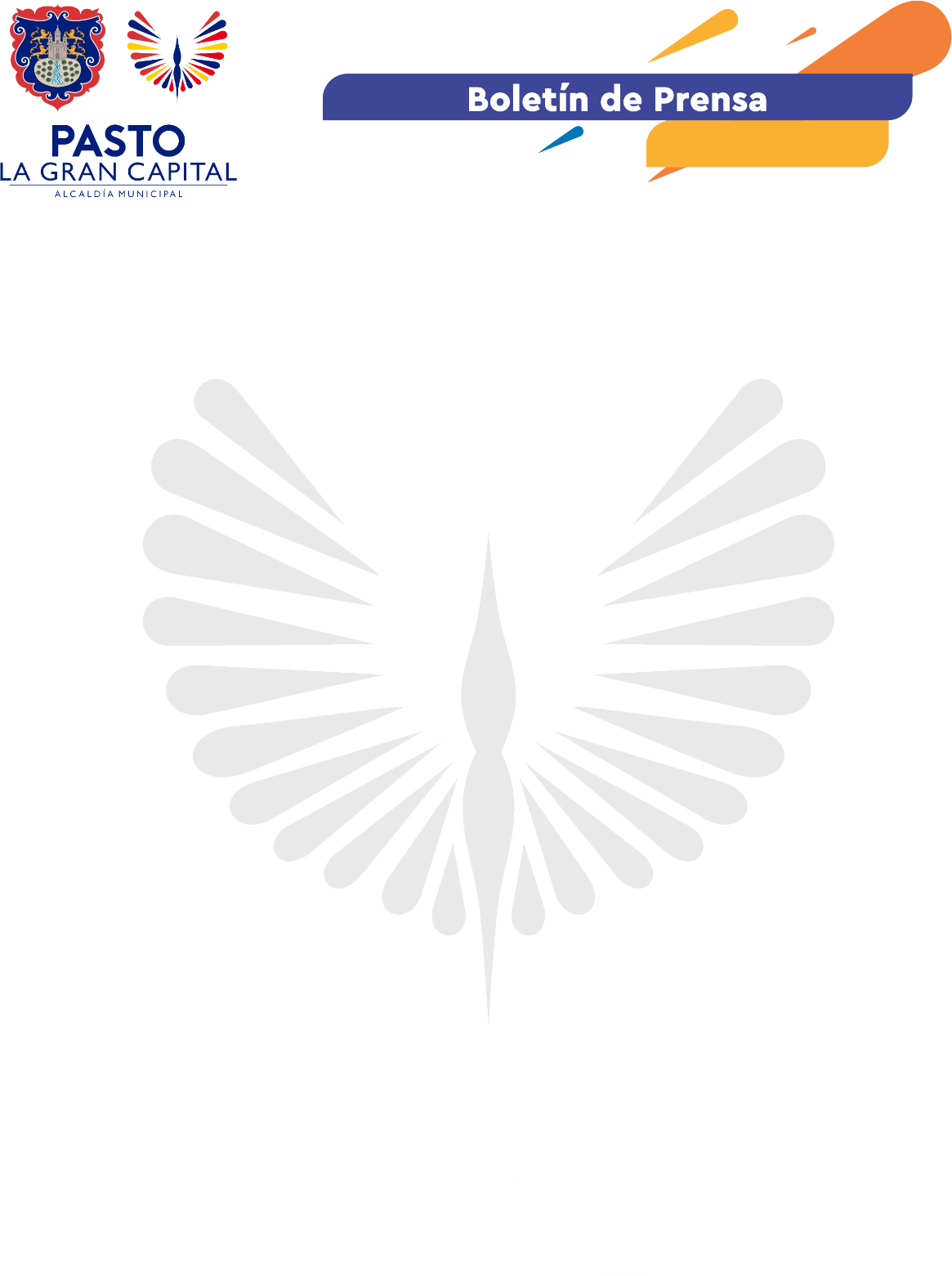 	0137	DEVOLUCIÓN DEL IVA PARA ADULTOS MAYORES BENEFICIARIOS DEL PROGRAMA COLOMBIA MAYORTeniendo en cuenta las directrices enviadas por el Gobierno Nacional, el DNP y el Ministerio del Trabajo, con respecto a la “Devolución del IVA”, a 4.249 adultos mayores del municipio de Pasto, los cuales fueron seleccionados por encontrarse inscritos en la lista de espera del Programa Colombia Mayor (Subsidio económico), la Secretaría de Bienestar Social hace un llamado a 3.015 beneficiarios que aún no cobrado los recursos presupuestados.Se informa que los pagos se ampliaron hasta el 15 de mayo 2.020, a través de los puntos de pago EFECTY que se relacionan a continuación, la devolución será de $75.000 mil pesos, cada dos meses.Para consultar si se encuentra beneficiado puede ingresar a través del siguiente Link: http://devolucioniva.dnp.gov.co/#popup33, ó para mayor información comunicarse al call center de la Secretaria de Bienestar Social 3174467443 - 3188212889 – 3207253594 – 3162545161 - 3107176312 – 3205450855 – 3184767555 -3154973896 – 3185160469.PUNTOS DE PAGO EFECTYEn tal sentido, no habrá giro a ninguna cuenta bancaria, ni se genera ningún código o pin que llegue al celular del beneficiario, única y exclusivamente con la cédula de ciudadanía original.AUTORIZACIÓN A UN TERCERO PARA EL COBRO DEL IVA (ver anexo página 3)En el dado caso que no sea posible el retiro del beneficio por parte del titular, lo puede realizar a través de un tercero cumpliendo los siguientes requisitos:Cédula original del beneficiario.Cédula original del tercero.Carta de autorización del beneficiario al tercero.Las autorizaciones es un formato simple mediante el cual el beneficiario autoriza a un tercero para que cobre en su nombre el beneficio; debe venir debidamente firmado por el beneficiario. Es recomendable que se coloque al lado de la firma la huella dactilar.¿PARA QUIENES NO COBREN SE CANCELARÁ RETROACTIVO?En párrafo anterior se ha informado que el pago del primer beneficio se prorroga hasta el 15 de mayo, aún no se conoce instrucciones del Gobierno Nacional al respecto.¿PARA CUANDO SERÁ EL PRÓXIMO PAGO?El segundo beneficio está programado para ser cancelado en el mes de junio de 2020; sin embargo, por disposiciones del Gobierno Nacional, la fecha puede ser modificada.¿PARA QUIENES NO SE ENCUENTREN EN PASTO, COMO PUEDEN COBRAR EL SUBSIDIODEL IVA? (ver anexo página 4)Se ha dado viabilidad por parte del Departamento Nacional de Planeación para que los beneficiarios de la devolución del IVA, que por razones de la cuarentena se encuentren temporalmente ubicados en un municipio diferente a su lugar de residencia, soliciten expresamente el cambio de punto de pago.En este sentido, al final del documento se dispone del formato que debe ser diligenciado en su totalidad por el beneficiario, firmado y enviado por este medio al correo electrónico xrincon@fiduagraria.gov.co para que se proceda al cambio de punto de pago y de esta manera pueda realizar el cobro en la ciudad donde se encuentra en este momento.Para mayor orientación de los beneficiarios, por favor suministrar los siguientes datos de consulta:Departamento Nacional de Planeación - Conmutador (571) 3815000 Ext.: 13146 - correo electrónico jlinares@dnp.gov.coMARIA CRISTINA TELLEZ FLOREZ Jefe Administración de Negocios Fiduagraria- correo electrónico matellez@fiduagraria.gov.co - teléfono Bogotá (571) 5802080 Ext 7001Líneas Fijas Call Center Nacional (571) 6502036 - (571) 6502037Correo electrónico Nacional: contactcenter@fiduagraria.gov.co atencionalciudadano2@equiedad.co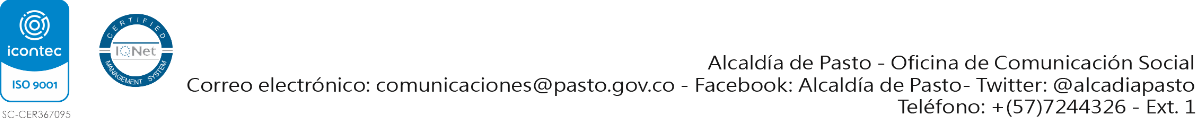 Ciudad 	, Mes 	día 	año 	Señores EFECTYEntidad Pagadora CiudadREF: Autorización a TercerosYo, 	identificado (a)con C.C. 	expedida en 	, por medio del presente escrito manifiesto a ustedes que AUTORIZO a 		, identificado(a) con C.C. 	expedida en 		; para que en mi nombre y representación, reclame ------------------------------------------------------------------Agradeciendo la atención que merezca la presente.Autorizó:Firma Adulto MayorNombre:C.C:Firma AutorizadoFirma  	Nombre: C.C:Ciudad y FechaSeñoresUnidad de Gestión COMPENSACION DEL IVA Fiduagraria S.A.Bogotá.REFERENCIA: Solicitud temporal de pago del beneficio del Programa Compensación del IVA en municipio diferente al de residencia por efectos de la Cuarentena Nacional decretada por el Gobierno Nacional.Atento saludo.Yo, 		(Nombres u Apellidos Completos), identificado con la cédula  de ciudadanía No.- 			beneficiario del Programa Compensación del IVA, comedidamente me permito solicitar se me autorice el cobro del beneficio en forma temporal en un sitio diferente al del municipio donde resido, debido a que por efectos de la Cuarentena decretada por el Gobierno Nacional esta empezó a regir cuando me encontraba en la  ciudad  de 	, donde resido por esta circunstancia temporal en la actualidad.Estoy ubicado en la (Dirección) en la ciudad de 	y me pueden ubicaren	el	teléfono	(Celular	o	fijo)	 	 	.y	al	correo	electrónicoDeclaro bajo la gravedad del juramento que la información que he suministrado es verdadera y que el trámite que en tal sentido llegare a efectuar la Administradora Fiduciaria estará amparado por el Principio de la Buena Fe dadas las condiciones extraordinarias citadas.Por lo anterior, declaro así mismo que en el evento en que se llegare a establecer que lo aquí informado no es verdad y que en la actualidad no cumplo los requisitos definidos para ser beneficiario del programa de Compensación del IVA, procederé a efectuar la devolución de los subsidios que no tenía derecho a recibir o que estos se compensen de alguna suma que se me adeudare por este u otros conceptos.Declaro también, que llegado el caso de no cumplir con la devolución, soy consciente que la Administradora Fiduciaria pondrá poner en conocimiento de las autoridades judiciales los hechos respectivos, para que se adelanten las investigaciones y del ser el caso, se impongan las sanciones penales y pecuniarias a que haya lugar.Atentamente, 	(Firma) CC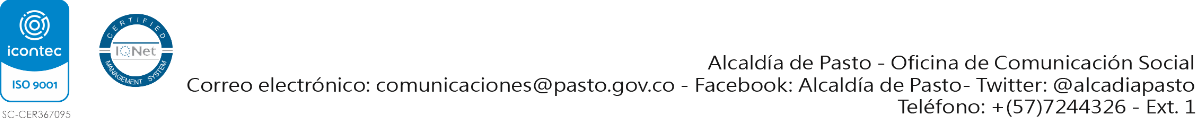 PUNTO DE PAGO EFECTY AUTORIZADOSDIRECCIÓNPASTO LAS AMÉRICASCRA 19 # 14 – 21PASTO AV. PANAMERICANACL 2 # 33 - 03PASTO CENTRO CL 20 # 25 - 10PASTO TERMINALKR 6 # 16 B - 50 LC 120PASTO CENTRO PLAZA NARIÑOCALLE 18 # 24-07PASTO AV. DE LOS ESTUDIANTESCALLE 20 # 35 - 15 LOCAL 2PASTO CATAMBUCO IICRA 5 # 4 - 46 CG CATAMBUCOPASTO UNIVERSIDAD MARIANACL 18 # 34 - 45 B MARIDIAZPASTO PLAZA CARNAVALCRA 20 No 18 34PASTO CORREGIMIENTO EL ENCANOBR LA LIBERTAD CS 85 AVENIDA ENCANO AVENIDA ENCANOPASTO CENTRO COMERCIAL BOMBONÁCL 14 # 29 - 11 LC 1PASTO SAN ANDRESITO SUCURSALCL 15 # 22 A - 91